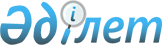 О внесении изменений и дополнений в решение Балхашского городского маслихата от 22 декабря 2023 года № 10/79 "О городском бюджете на 2024-2026 годы"Решение Балхашского городского маслихата Карагандинской области от 29 марта 2024 года № 12/98
      Балхашский городской маслихат РЕШИЛ:
      1. Внести в решение Балхашского городского маслихата от 22 декабря 2023 года №10/79"О городском бюджете на 2024-2026 годы" (зарегистрировано в Реестре государственной регистрации нормативных правовых актов под №190758) следующие изменения и дополнения:
      пункт 1 изложить в новой редакции:
      "1. Утвердить городской бюджет на 2024-2026 годы согласно приложениям 1, 2 и 3 к настоящему решению, в том числе на 2024 год в следующих объемах:
      1) доходы – 22 553 905 тысяч тенге, в том числе по:
      налоговым поступлениям – 8 818 912 тысяч тенге;
      неналоговым поступлениям – 259 689 тысяч тенге;
      поступлениям от продажи основного капитала – 537 814 тысяч тенге;
      поступлениям трансфертов – 12 937 490 тысяч тенге;
      2) затраты – 23 365 584 тысяч тенге;
      3) чистое бюджетное кредитование – 0 тенге:
      бюджетные кредиты – 0 тенге;
      погашение бюджетных кредитов – 0 тенге;
      4) сальдо по операциям с финансовыми активами – 0 тенге, в том числе:
      приобретение финансовых активов – 0 тенге;
      поступления от продажи финансовых активов государства – 0 тенге;
      5) дефицит (профицит) бюджета – - 811 679 тысяч тенге;
      6) финансирование дефицита (использование профицита) бюджета – 811 679 тысяч тенге:
      поступление займов – 551 185 тысяч тенге;
      погашение займов – 0 тенге;
      используемые остатки бюджетных средств – 260 494 тысяч тенге.";
      дополнить пунктом 8-1 следующего содержания:
      "8-1. Установить, что в составе затрат городского бюджета на 2024 год предусмотрен возврат неиспользованных (недоиспользованных) целевых трансфертов, выделенных в 2023 году, в сумме 7 670 тысячи тенге".
      дополнить пунктом 8-2 следующего содержания:
      "8-2. Учесть, что в составе поступлений городского бюджета на 2024 год предусмотрены бюджетные кредиты в сумме 551 185 тысяч тенге на проектирование и (или) строительство жилья".
      приложение 1 и 4 к указанному решению изложить в новой редакции согласно приложениям 1и 2к настоящему решению.
      2. Настоящее решение вводится в действие с 1 января 2024 года. Городской бюджет на 2024 год Целевые текущие трансферты на 2024 год
					© 2012. РГП на ПХВ «Институт законодательства и правовой информации Республики Казахстан» Министерства юстиции Республики Казахстан
				
      Председатель городского маслихата

А.Муслымов
Приложение 1
к решению Балхашского
городского маслихата
от 29 марта 2024 года №12/98Приложение 1
к решению Балхашского
городского маслихата
от 22 декабря 2023 года №10/79
Категория
Класс
Подкласс
Наименование
Сумма, (тысяч тенге)
I. Доходы 
22 553 905
1
Налоговые поступления
8 818 912
01
Подоходный налог
3 687 180
1
Корпоративный подоходный налог
562 940
2
Индивидуальный подоходный налог
3 124 240
03
Социальный налог
2 737 018
1
Социальный налог
2 737 018
04
Hалоги на собственность
1 247 165
1
Hалоги на имущество
883 788
3
Земельный налог
35 511
4
Hалог на транспортные средства
327 866
05
Внутренние налоги на товары, работы и услуги
1 022 167
2
Акцизы
15 589
3
Поступления за использование природных и других ресурсов
921 863
4
Сборы за ведение предпринимательской и профессиональной деятельности
84 715
08
Обязательные платежи, взимаемые за совершение юридически значимых действий и (или) выдачу документов уполномоченными на то государственными органами или должностными лицами
125 382
1
Государственная пошлина
125 382
2
Неналоговые поступления
259 689
01
Доходы от государственной собственности
43 671
1
Поступления части чистого дохода государственных предприятий
1 619
5
Доходы от аренды имущества, находящегося в государственной собственности
42 052
06
Прочие неналоговые поступления
216 018
1
Прочие неналоговые поступления
216 018
3
Поступления от продажи основного капитала
537 814
01
Продажа государственного имущества, закрепленного за государственными учреждениями
462 902
1
Продажа государственного имущества, закрепленного за государственными учреждениями
462 902
03
Продажа земли и нематериальных активов
74 912
1
Продажа земли
46 142
2
Продажа нематериальных активов
28 770
4
Поступления трансфертов 
12 937 490
01
Трансферты из нижестоящих органов государственного управления
1
3
Трансферты из бюджетов городов районного значения, сел, поселков, сельских округов
1
02
Трансферты из вышестоящих органов государственного управления
12 937 489
2
Трансферты из областного бюджета
12 937 489
Функциональная группа
Функциональная группа
Функциональная группа
Функциональная группа
Функциональная группа
Сумма, (тысяч тенге)
Функциональная подгруппа
Функциональная подгруппа
Функциональная подгруппа
Функциональная подгруппа
Сумма, (тысяч тенге)
Администратор бюджетных программ
Администратор бюджетных программ
Администратор бюджетных программ
Сумма, (тысяч тенге)
Программа
Программа
Сумма, (тысяч тенге)
Наименование
Сумма, (тысяч тенге)
II. Затраты
23 365 584
01
Государственные услуги общего характера
1 490 927
1
Представительные, исполнительные и другие органы, выполняющие общие функции государственного управления
577 270
112
Аппарат маслихата района (города областного значения)
72 261
001
Услуги по обеспечению деятельности маслихата района (города областного значения)
70 947
003
Капитальные расходы государственного органа 
1 314
122
Аппарат акима района (города областного значения)
505 009
001
Услуги по обеспечению деятельности акима района (города областного значения)
448 336
003
Капитальные расходы государственного органа 
56 673
2
Финансовая деятельность
500 906
459
Отдел экономики и финансов района (города областного значения)
3 938
003
Проведение оценки имущества в целях налогообложения
3 938
489
Отдел государственных активов и закупок района (города областного значения)
496 968
001
Услуги по реализации государственной политики в области управления государственных активов и закупок на местном уровне
54 166
003
Капитальные расходы государственного органа 
1 311
005
Приватизация, управление коммунальным имуществом, постприватизационная деятельность и регулирование споров, связанных с этим 
24 890
007
Приобретение имущества в коммунальную собственность
416 601
9
Прочие государственные услуги общего характера
412 751
454
Отдел предпринимательства и сельского хозяйства района (города областного значения)
221 593
001
Услуги по реализации государственной политики на местном уровне в области развития предпринимательства и сельского хозяйства
139 193
007
Капитальные расходы государственного органа 
82 400
458
Отдел жилищно-коммунального хозяйства, пассажирского транспорта и автомобильных дорог района (города областного значения)
109 799
001
Услуги по реализации государственной политики на местном уровне в области жилищно-коммунального хозяйства, пассажирского транспорта и автомобильных дорог
109 799
459
Отдел экономики и финансов района (города областного значения)
81 359
001
Услуги по реализации государственной политики в области формирования и развития экономической политики, государственного планирования, исполнения бюджета и управления коммунальной собственностью района (города областного значения)
80 794
015
Капитальные расходы государственного органа
184
113
Целевые текущие трансферты нижестоящим бюджетам
381
02
Оборона
230 487
1
Военные нужды
48 763
122
Аппарат акима района (города областного значения)
48 763
005
Мероприятия в рамках исполнения всеобщей воинской обязанности
48 763
2
Организация работы по чрезвычайным ситуациям
181 724
122
Аппарат акима района (города областного значения)
181 724
006
Предупреждение и ликвидация чрезвычайных ситуаций масштаба района (города областного значения)
164 163
007
Мероприятия по профилактике и тушению степных пожаров районного (городского) масштаба, а также пожаров в населенных пунктах, в которых не созданы органы государственной противопожарной службы
17 561
03
Общественный порядок, безопасность, правовая, судебная, уголовно-исполнительная деятельность
75 644
9
Прочие услуги в области общественного порядка и безопасности
75 644
458
Отдел жилищно-коммунального хозяйства, пассажирского транспорта и автомобильных дорог района (города областного значения)
75 644
021
Обеспечение безопасности дорожного движения в населенных пунктах
75 644
06
Социальная помощь и социальное обеспечение
1 211 976
1
Социальное обеспечение
29 502
451
Отдел занятости и социальных программ района (города областного значения)
29 502
005
Государственная адресная социальная помощь
29 502
2
Социальная помощь
975 956
451
Отдел занятости и социальных программ района (города областного значения)
975 956
006
Оказание жилищной помощи 
6 035
007
Социальная помощь отдельным категориям нуждающихся граждан по решениям местных представительных органов
377 298
010
Материальное обеспечение детей с инвалидностью, воспитывающихся и обучающихся на дому
2 717
014
Оказание социальной помощи нуждающимся гражданам на дому
208 397
017
Обеспечение нуждающихся лиц с инвалидностью протезно-ортопедическими, сурдотехническими и тифлотехническими средствами, специальными средствами передвижения, обязательными гигиеническими средствами, а также предоставление услуг санаторно-курортного лечения, специалиста жестового языка, индивидуальных помощников в соответствии с индивидуальной программой абилитации и реабилитации лица с инвалидностью
336 243
027
Реализация мероприятий по социальной защите населения
45 266
9
Прочие услуги в области социальной помощи и социального обеспечения
206 518
451
Отдел занятости и социальных программ района (города областного значения)
206 518
001
Услуги по реализации государственной политики на местном уровне в области обеспечения занятости и реализации социальных программ для населения
113 686
011
Оплата услуг по зачислению, выплате и доставке пособий и других социальных выплат
2 573
021
Капитальные расходы государственного органа 
3 601
054
Размещение государственного социального заказа в неправительственных организациях
74 680
067
Капитальные расходы подведомственных государственных учреждений и организаций
11 978
07
Жилищно-коммунальное хозяйство
12 008 089
1
Жилищное хозяйство
3 706 377
458
Отдел жилищно-коммунального хозяйства, пассажирского транспорта и автомобильных дорог района (города областного значения)
525 058
059
Текущий и капитальный ремонт фасадов, кровли многоквартирных жилых домов, направленных на придание единого архитектурного облика населенному пункту
525 058
467
Отдел строительства района (города областного значения)
2 553 651
003
Проектирование и (или) строительство, реконструкция жилья коммунального жилищного фонда
1 952 709
004
Проектирование, развитие и (или) обустройство инженерно-коммуникационной инфраструктуры
600 942
816
Отдел жилищных отношений и жилищной инспекции района (города областного значения)
627 668
001
Услуги по реализации государственной политики на местном уровне в области жилищного фонда
106 394
003
Капитальные расходы государственного органа 
10 990
005
Организация сохранения государственного жилищного фонда
103 152
006
Обеспечение жильем отдельных категорий граждан
407 132
2
Коммунальное хозяйство
6 024 355
458
Отдел жилищно-коммунального хозяйства, пассажирского транспорта и автомобильных дорог района (города областного значения)
5 866 055
011
Обеспечение бесперебойного теплоснабжения малых городов
97 387
012
Функционирование системы водоснабжения и водоотведения
1 033 000
026
Организация эксплуатации тепловых сетей, находящихся в коммунальной собственности районов (городов областного значения)
2 192 132
028
Развитие коммунального хозяйства
1 051 811
029
Развитие системы водоснабжения и водоотведения 
1 491 725
467
Отдел строительства района (города областного значения)
158 300
006
Развитие системы водоснабжения и водоотведения
158 300
3
Благоустройство населенных пунктов
2 277 357
458
Отдел жилищно-коммунального хозяйства, пассажирского транспорта и автомобильных дорог района (города областного значения)
2 277 357
015
Освещение улиц в населенных пунктах
636 186
016
Обеспечение санитарии населенных пунктов
16 765
017
Содержание мест захоронений и захоронение безродных
3 401
018
Благоустройство и озеленение населенных пунктов
1 621 005
08
Культура, спорт, туризм и информационное пространство
1 642 305
1
Деятельность в области культуры
407 187
457
Отдел культуры, развития языков, физической культуры и спорта района (города областного значения)
407 187
003
Поддержка культурно-досуговой работы
407 187
2
Спорт
549 535
457
Отдел культуры, развития языков, физической культуры и спорта района (города областного значения)
549 535
008
Развитие массового спорта и национальных видов спорта 
458 294
009
Проведение спортивных соревнований на районном (города областного значения) уровне
60 384
010
Подготовка и участие членов сборных команд района (города областного значения) по различным видам спорта на областных спортивных соревнованиях
30 857
3
Информационное пространство
387 827
456
Отдел внутренней политики района (города областного значения)
71 730
002
Услуги по проведению государственной информационной политики
71 730
457
Отдел культуры, развития языков, физической культуры и спорта района (города областного значения)
316 097
006
Функционирование районных (городских) библиотек
237 631
007
Развитие государственного языка и других языков народа Казахстана
78 466
9
Прочие услуги по организации культуры, спорта, туризма и информационного пространства
297 756
456
Отдел внутренней политики района (города областного значения)
200 894
001
Услуги по реализации государственной политики на местном уровне в области информации, укрепления государственности и формирования социального оптимизма граждан
48 251
003
Реализация мероприятий в сфере молодежной политики
150 723
006
Капитальные расходы государственного органа 
1 920
457
Отдел культуры, развития языков, физической культуры и спорта района (города областного значения)
96 862
001
Услуги по реализации государственной политики на местном уровне в области культуры, развития языков, физической культуры и спорта 
80 433
014
Капитальные расходы государственного органа 
2 725
032
Капитальные расходы подведомственных государственных учреждений и организаций
13 704
10
Сельское, водное, лесное, рыбное хозяйство, особо охраняемые природные территории, охрана окружающей среды и животного мира, земельные отношения
71 453
6
Земельные отношения
71 453
463
Отдел земельных отношений района (города областного значения)
71 453
001
Услуги по реализации государственной политики в области регулирования земельных отношений на территории района (города областного значения)
71 453
11
Промышленность, архитектурная, градостроительная и строительная деятельность
121 383
2
Архитектурная, градостроительная и строительная деятельность
121 383
467
Отдел строительства района (города областного значения)
39 925
001
Услуги по реализации государственной политики на местном уровне в области строительства
39 925
468
Отдел архитектуры и градостроительства района (города областного значения)
81 458
001
Услуги по реализации государственной политики в области архитектуры и градостроительства на местном уровне
42 483
003
Разработка схем градостроительного развития территории района и генеральных планов населенных пунктов
16 204
004
Капитальные расходы государственного органа 
22 771
12
Транспорт и коммуникации
1 293 012
1
Автомобильный транспорт
993 012
458
Отдел жилищно-коммунального хозяйства, пассажирского транспорта и автомобильных дорог района (города областного значения)
993 012
022
Развитие транспортной инфраструктуры
50 000
023
Обеспечение функционирования автомобильных дорог
943 012
9
Прочие услуги в сфере транспорта и коммуникаций
300 000
458
Отдел жилищно-коммунального хозяйства, пассажирского транспорта и автомобильных дорог района (города областного значения)
300 000
037
Субсидирование пассажирских перевозок по социально значимым городским (сельским), пригородным и внутрирайонным сообщениям
300 000
13
Прочие
4 231 335
9
Прочие
4 231 335
458
Отдел жилищно-коммунального хозяйства, пассажирского транспорта и автомобильных дорог района (города областного значения)
4 039 007
085
Реализация бюджетных инвестиционных проектов в малых и моногородах
4 039 007
459
Отдел экономики и финансов района (города областного значения)
192 328
012
Резерв местного исполнительного органа района (города областного значения) 
192 328
14
Обслуживание долга
136 520
1
Обслуживание долга
136 520
459
Отдел экономики и финансов района (города областного значения)
136 520
021
Обслуживание долга местных исполнительных органов по выплате вознаграждений и иных платежей по займам из областного бюджета
136 520
15
Трансферты
852 453
1
Трансферты
852 453
459
Отдел экономики и финансов района (города областного значения)
852 453
006
Возврат неиспользованных (недоиспользованных) целевых трансфертов
7 670
024
Целевые текущие трансферты из нижестоящего бюджета на компенсацию потерь вышестоящего бюджета в связи с изменением законодательства
662 842
038
Субвенции
181 941
Ш. Чистое бюджетное кредитование
0
Бюджетные кредиты
0
Погашение бюджетных кредитов
0
IV. Сальдо по операциям с финансовыми активами
0
Приобретения финансовых активов
0
Поступления от продажи финансовых активов государства
0
V. Дефицит (профицит) бюджета
-811 679
VI. Финансирование дефицита (использование профицита) бюджета
811 679
Поступление займов
551 185
Погашение займов
0
Категория
Класс
Подкласс
Наименование
Сумма, (тысяч тенге)
8
Используемые остатки бюджетных средств
260 494
01
Остатки бюджетных средств
260 494
1
Свободные остатки бюджетных средств
260 494Приложение 2
к решению Балхашского
городского маслихата
от 29 марта 2024 года №12/98Приложение 4
к решению Балхашского
городского маслихата
от 22 декабря 2023 года №10/79
№ 
Наименование
Сумма (тыс.тенге)
1
2
3
Всего целевых текущих трансфертов
1 730 912
1
На обеспечение прав и улучшение качества жизни лиц с инвалидностью в Республике Казахстан
58 382
2
На жилищно-коммунальное хозяйство
1 267 138
3
На повышение заработной платы отдельных категорий гражданских служащих, работников организаций, содержащихся за счет средств государственного бюджета, работников казенных предприятий
2 471
4
На приобретение жилья коммунального жилищного фонда для социально уязвимых слоев населения 
402 921